Рабочая программа по литературному чтению4 класс              на 2014 – 2015 учебный год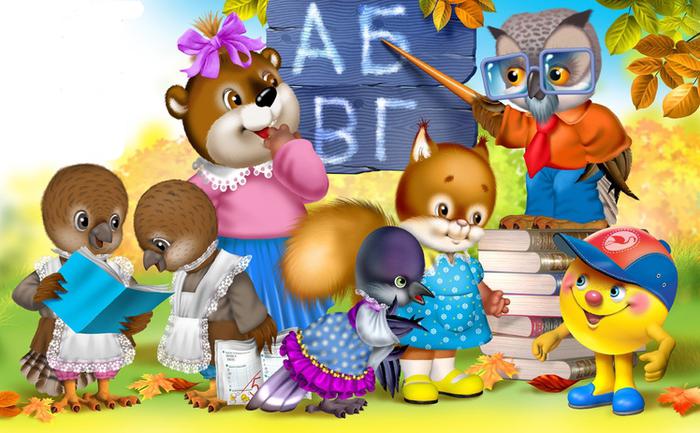 Пояснительная запискаНазвание программы         Литературное чтениеНа сколько часов рассчитана рабочая программа  68 часовУчебник _ Л.Ф.Климанова, В. Г. Горецкий, М.В. Голованова «Литературное чтение. 1 – 4 классы» (2010) 
Уровень программы (базовый стандарт/профиль) __ базовый стандарт Характеристика особенностей (т.е. отличительные черты) программы: Курс призван продолжить обучение чтению в мир художественной литературы и помочь осмыслить образность словесного искусства. Литературное чтение пробуждает у детей интерес к словесному творчеству и к чтению художественных произведений. Оказывает большое воспитательное воздействие на школьника, формирует его личность.Актуализация обучения младших школьников:• Углублять читательский опыт детей.• Создание условий для формирования потребности в самостоятельном чтении художественных произведений, формировать «Читательскую самостоятельность».Развитие речевых умений и навыков при работе с текстом:1. Развитие навыков чтения:- развитие навыка осознанного и правильного чтения,- выработка плавного чтения целыми словами,- проведение речевых гимнастик для овладения нормативным способом чтения 3-4 мин,- проводить соревнования и конкурсы на лучшего чтеца,- развитие темпового чтения.2.Развитие выразительности чтения и речи:-чтение вслух и чтение про себя,- развивать чёткую дикцию, тренировать речевой аппарат, отрабатывать и закреплять правильную артикуляцию гласных и согласных,- произносить скороговорки и чистоговорки,- обучение орфоэпическому чтению,- обучение чтению по ролям.Количество часов регионального компонента, встроенного в базовый курс    1часовТиповая, авторская, модернизированная, компилятивная:    типоваяЦели обученияИзучение литературного чтения в образовательных учреждениях с не русским языком обучения направлено на достижение следующих целей:• развитие художественно-творческих и познавательных способностей, эмоциональной отзывчивости при чтении художественных произведений, формирование эстетического отношения к искусству слова; совершенствование всех видов речевой деятельности, умений вести диалог, выразительно читать и рассказывать, импровизировать;• овладение осознанным, правильным, беглым и выразительным чтением как базовым умением в системе образования младших школьников; формирование читательского кругозора и приобретение опыта самостоятельной читательской деятельности;• воспитание эстетического отношения к искусству слова, интереса к чтению и книге, потребности в общении с миром художественной литературы; обогащение нравственного опыта младших школьников, формирование представлений о добре и зле, справедливости и честности, развитие нравственных чувств, уважения к культуре народов многонациональной России. Активно влиять на личность читателя, его чувства, сознание, волю.Основные задачи:развивать у детей способность сопереживать героям, эмоционально откликаться на прочитанное,учить чувствовать и понимать образный язык, развивать образное мышление,формировать умение воссоздавать художественные образы литературного произведения, развивать творческое мышление, развивать поэтический слух,формировать потребность в постоянном чтении книги, развивать интерес к литературному творчеству, творчеству писателей,обогащать чувственный опыт ребёнка,формировать эстетическое отношение ребёнка к жизни,расширять кругозор детей через чтение книг различных жанров,обеспечить развитие речи школьников и активно формировать навык чтения и речевые умения.Основные требования к знаниям, умениям и навыкам к концу 4 классаОбучающuеся должны:владеть навыками сознательного, правильного и выразительного чтения целыми словами при темпе громкого чтения не менее 90 слов в мин; понимать содержание прочитанного произведения, определять его тему. Обучающuеся должны уметь:устанавливать смысловые связи между частями прочитанного текста, определять главную мысль прочитанного и выражать ее своими словами; составлять план к прочитанному - полный, краткий, картинный; вводить в пересказы элементы описания, рассуждения и цитирования; составлять пересказ (краткий, полный, выборочный, творческий) прочитанного текста (с изменением лица рассказчика, от имени одного из персонажей), придумать начало повествования или его возможное продолжение и завершение; выделять в тексте слова автора, действующих лиц, пейзажные и бытовые описания; самостоятельно или с помощью учителя давать простейшую характеристику основным действующим лицам произведения;   осознанно и полно воспринимать содержание читаемого учи-телем или одноклассником произведения, устного ответа товарища; оценивать выполнение любой проделанной работы, учебного задания. Обучающuеся должны знать:наизусть не менее 15 стихотворений классиков отечественной и зарубежной литературы; названия, темы и сюжеты 2-3 произведений больших фольклорных жанров, а также литературных произведений классических писателей; не менее 6-7 народных сказок (уметь их пересказать), знать более 10 пословиц, 2-3 крылатых выражения (усвоить их смысл и уметь сказать, в какой жизненной ситуации можно, кстати, употребить их). Содержание программы.Примерное распределение часов по тематическим разделам и четвертям4 к л а с с (68 ч)Продолжается работа с произведениями фольклора, дети знакомятся с былинами, читают отрывки из древнерусских повестей и «Начальной русской летописи». Расширяется круг произведений отечественной, зарубежной классики и современной детской литературы, усложняется структура курса и содержание произведений.Литература1.Программы общеобразовательных учреждений. Начальные классы. Часть 1.Москва «Просвещение», 2010 2.Л.Ф. Климанова, В.Г. Горецкий, М.В. Голованова «Родная речь ,4 класс».20113.Л.Ф. Климанова, В.Г. Горецкий, М.В. Голованова «Уроки литературного чтения ,4 класс» -книга для учителя №ТемаКоличество часовIIIIIIIV1Летописи, былины, сказания, жития772Чудесный мир классики131123Поэтическая тетрадь884Литературные сказки445Делу время- потехе час556Страна детства446Поэтическая тетрадь447Природа и мы668Родина3129Страна фантазия3310Зарубежная литература1010№п/пТема  урокаТема  урокаКол-вочасов№п/пТема  урокаТема  урокаКол-вочасов1.Вводный  урок. Летописи,  былины,  жития.Вводный  урок. Летописи,  былины,  жития.12-3.Летописи. «Начали братья эти составлять славянскую азбуку»Летописи. «Начали братья эти составлять славянскую азбуку»24-5.Былина  «Ильины   три  поездки»Былина  «Ильины   три  поездки»26.Былина «Садко»Былина «Садко»17.Повесть о Петре и Февронии.Повесть о Петре и Февронии.18.«Житие  Сергия Радонежского».«Житие  Сергия Радонежского».199Обобщение  по разделу «Летописи. Былины. Жития110В.А.Жуковский «Сказка о царе Берендее»В.А.Жуковский «Сказка о царе Берендее»111 П.П.Ершов «Конёк-горбунок».П.П.Ершов «Конёк-горбунок».212А.С. Пушкин. Стихи.А.С. Пушкин. Стихи.113А.С.Пушкин. «Сказка о мертвой  Царевне и о семи  богатырях».А.С.Пушкин. «Сказка о мертвой  Царевне и о семи  богатырях».114А.С.Пушкин. «Сказка о мертвой  Царевне и о семи  богатырях».А.С.Пушкин. «Сказка о мертвой  Царевне и о семи  богатырях».115М.Ю. Лермонтов. Стихи.М.Ю. Лермонтов. Стихи.115М.Ю. Лермонтов «Ашик-Кериб».М.Ю. Лермонтов «Ашик-Кериб».116Л.Н. Толстой  «Детство».Л.Н. Толстой  «Детство».117А.П.Чехов «Мальчики».А.П.Чехов «Мальчики».118.Урок- обобщение поразделу«Чудесный  мир  классики»Урок- обобщение поразделу«Чудесный  мир  классики»119.Ф.И.Тютчев, А.А.Фет. Стихи.Ф.И.Тютчев, А.А.Фет. Стихи.120.Е.А. Баратынский, А.Н. Плещеев.  Стихи.Е.А. Баратынский, А.Н. Плещеев.  Стихи.121.Н.А.Некрасов,  И.С. Никитин.  Стихи.Н.А.Некрасов,  И.С. Никитин.  Стихи.122.И.А.Бунин  «Листопад».И.А.Бунин  «Листопад».123.Урок- обобщение по разделу«Поэтическая  тетрадь».Урок- обобщение по разделу«Поэтическая  тетрадь».124В.Ф. Одоевский« Городок  в  табакерке».В.Ф. Одоевский« Городок  в  табакерке».125В.Ф. Одоевский «Городок  в  табакерке».В.Ф. Одоевский «Городок  в  табакерке».126.В.М. Гаршин «Сказка о жабе».В.М. Гаршин «Сказка о жабе».127.М. Гаршин «Сказка о жабе»..М. Гаршин «Сказка о жабе».128П.П. Бажов «Серебряное копытце».П.П. Бажов «Серебряное копытце».129П.П. Бажов «Серебряное копытце».П.П. Бажов «Серебряное копытце».130.С.Т.Аксаков «Аленький цветочек»С.Т.Аксаков «Аленький цветочек»131С.Т.Аксаков «Аленький цветочек»С.Т.Аксаков «Аленький цветочек»132.Обобщение по разделу«Литературные сказки»Обобщение по разделу«Литературные сказки»133Е.Л.Шварц  «Сказка  о  потерянном  времени».Е.Л.Шварц  «Сказка  о  потерянном  времени».134Е.Л.Шварц  «Сказка  о  потерянном  времени».Е.Л.Шварц  «Сказка  о  потерянном  времени».135В.Ю.  Драгунский. «Главные  реки».В.Ю.  Драгунский. «Главные  реки».136.В.Ю.  Драгунский.«Что любит  Мишка»В.Ю.  Драгунский.«Что любит  Мишка»137В.В.Голявин  «Никакой  я горчицы не ел».В.В.Голявин  «Никакой  я горчицы не ел».138.Обобщение  по  разделу«Делу  время –потехе час».Обобщение  по  разделу«Делу  время –потехе час».139.Б.С.Житков «Как я ловил человечков».Б.С.Житков «Как я ловил человечков».140.Б.С.Житков «Как я ловил человечков».Б.С.Житков «Как я ловил человечков».41Г.К. Паустовский «Корзинка с  еловыми  шишками».Г.К. Паустовский «Корзинка с  еловыми  шишками».42.Г.К. Паустовский «Корзинка с  еловыми  шишками».Г.К. Паустовский «Корзинка с  еловыми  шишками».143.М.М.Зощенко «Елка»Обобщение по теме.М.М.Зощенко «Елка»Обобщение по теме.144.В.Я.Брюсов, С.А.Есенин. Стихи.В.Я.Брюсов, С.А.Есенин. Стихи.145М.И.Цветаева. Стихи. Обобщение по разделу.М.И.Цветаева. Стихи. Обобщение по разделу.146.Д.Н. Мамин-Сибиряк  «Приёмыш».Д.Н. Мамин-Сибиряк  «Приёмыш».147.А.И. Куприн «Барбос и Жулька».А.И. Куприн «Барбос и Жулька».148.М.М.Пришвин«Выскочка».М.М.Пришвин«Выскочка».149.Е.И.Чарушин «Кабан»Е.И.Чарушин «Кабан»150.В.П. Астафьев «Стрижонок скрип»В.П. Астафьев «Стрижонок скрип»151.Обобщение по  разделу«Природа и мы»Обобщение по  разделу«Природа и мы»152.Б.Л.Пастернак,  С.А.Клычков, Д.Б.Кедрин, Н.М.Рубцов. Стихи.Б.Л.Пастернак,  С.А.Клычков, Д.Б.Кедрин, Н.М.Рубцов. Стихи.153.С.А.Есенин «Лебёдушка».С.А.Есенин «Лебёдушка».154.И.С.Никитин  «Русь».И.С.Никитин  «Русь».155.С.Д.Дрожжин, А.В.Жигулин, Б.А.Слуцкий. Стихи.С.Д.Дрожжин, А.В.Жигулин, Б.А.Слуцкий. Стихи.156.Е.С. Велтистов «Приключения  Электроника».Е.С. Велтистов «Приключения  Электроника».157.К.Булычёв «Путешествие  Алисы»К.Булычёв «Путешествие  Алисы»158-59.Д.Свифт «Путешествие  Гулливера».Д.Свифт «Путешествие  Гулливера».260.Г.Х.Андерсен «Русалочка».Г.Х.Андерсен «Русалочка».161Г.Х.Андерсен «Русалочка».Г.Х.Андерсен «Русалочка».162Г.Х.Андерсен «Русалочка».Г.Х.Андерсен «Русалочка».63М.Твен «Приключения  Тома  Сойера».М.Твен «Приключения  Тома  Сойера».164М.Твен «Приключения  Тома  Сойера».М.Твен «Приключения  Тома  Сойера».165С.Лагерлёф «Святая   ночь».С.Лагерлёф «Святая   ночь».166С.Лагерлёф  «В Назарете».С.Лагерлёф  «В Назарете».167Обобщение  по  разделу «Зарубежная  литература»Обобщение  по  разделу «Зарубежная  литература»168Повторение пройденного  за год.Повторение пройденного  за год.1